Sample Assessment Outline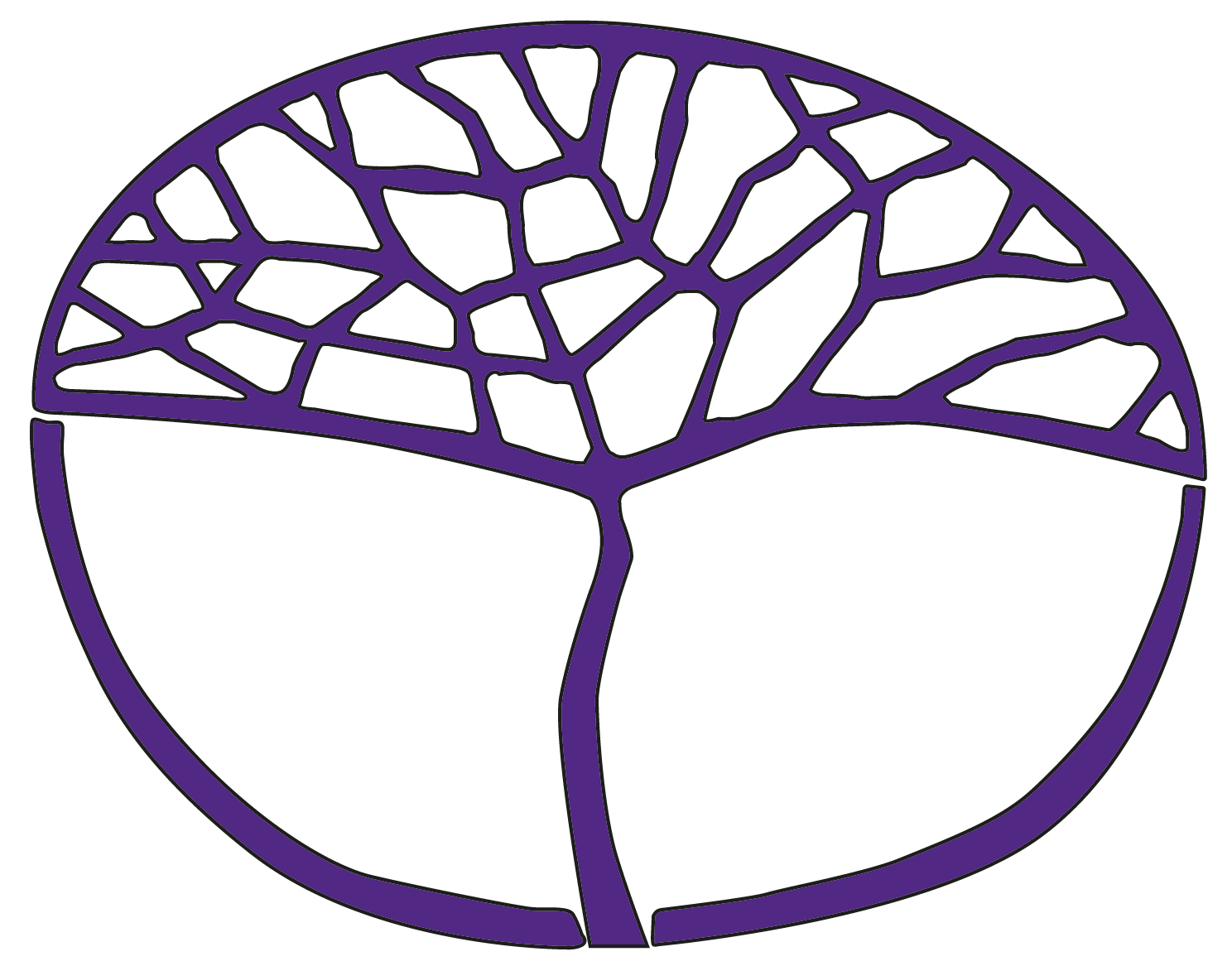 Politics and LawATAR Year 11Acknowledgement of CountryKaya. The School Curriculum and Standards Authority (the Authority) acknowledges that our offices are on Whadjuk Noongar boodjar and that we deliver our services on the country of many traditional custodians and language groups throughout Western Australia. The Authority acknowledges the traditional custodians throughout Western Australia and their continuing connection to land, waters and community. We offer our respect to Elders past and present.Copyright© School Curriculum and Standards Authority, 2014This document – apart from any third party copyright material contained in it – may be freely copied, or communicated on an intranet, for non-commercial purposes in educational institutions, provided that the School Curriculum and Standards Authority (the Authority) is acknowledged as the copyright owner, and that the Authority’s moral rights are not infringed.Copying or communication for any other purpose can be done only within the terms of the Copyright Act 1968 or with prior written permission of the Authority. Copying or communication of any third party copyright material can be done only within the terms of the Copyright Act 1968 or with permission of the copyright owners.Any content in this document that has been derived from the Australian Curriculum may be used under the terms of the Creative Commons Attribution 4.0 International (CC BY) licence.DisclaimerAny resources, such as texts, websites and so on that may be referred to in this document are provided as examples of resources that teachers can use to support their learning programs. Their inclusion does not imply that they are mandatory or that they are the only resources relevant to the course.Sample assessment outlinePolitics and Law – ATAR Year 11Unit 1 and Unit 2Assessment type Assessment type weighting Assessment task weightingWhen/start and submission dateAssessment taskInvestigation10%5%Semester 1Weeks 5–7 Task 2 Part A: Research the political and legal structures of a non-democratic system of government and the extent to which the principles of a liberal democracy exist.Task 2 Part B: Unseen validation essay based on the research associated with the investigation and class work based on the following content:Australia as an example of a democratic political and legal systemNorth Korea, China or Russia as an example of a non-democratic political and legal systemInvestigation10%5%Semester 2Weeks 13–15Task 9 Part A: Research an alternative electoral system (USA)Task 9 Part B: Unseen validation essay based on the research associated with the investigation and class work based on the following content:The USA’s electoral system (The Electoral College)Short answer20%10%Semester 1Week 10Task 3: Answer three, three-part questions based on the following content.  Law-making in AustraliaParliament (statute law)The Courts (common law)Subordinate authorities and delegated legislationShort answer20%10%Semester 2Week 8Task 7: Answer three, three-part questions based on the following content:Political representation and electionsThe role of political parties (major, minor, and micro) and pressure groupsThe ways political parties, pressure groups and individuals participate in the electoral processEssay20%10%Semester 1Week 14Task 4: An unseen essay topic based on the following content:Elements of an effective legal systemThe adversarial systemKey processes of civil and criminal trials in Western Australia (pre-trial, trial and post-trial processes)Essay20%10%Semester 2Week 12Task 8: An unseen topic based on the following content:Electoral systems and democracyAssessment type 
(from syllabus)Assessment type weighting 
(from syllabus)Assessment task weightingWhen/start and submission dateAssessment taskSource 
analysis20%10%Semester 1Week 4Task 1: An extract and a series of open and closed questions. The source is related to the following content:Australia and the operating principles of a liberal democracyStructure of the Australian political and legal systeminfluences on the Australian political and legal systemSource 
analysis20%10%Semester 2Week 5Task 6: An extract and a series of open and closed questions. The source is related to the following content:Natural justice The inquisitorial and adversarial systems Strengths and weaknesses of Western Australia’s criminal law processesThe implications of the cost of legal representationExamination30%10%Semester 1Week 16Task 5: Semester 1 Examination (2.5 hours)
A representative sampling of the Unit 1 syllabus content reflecting the ATAR Year 12 examination design brief Section One: Short answer, three questions from fourSection Two: Source analysis, one questionSection Three: Essay, one question from twoExamination30%20%Semester 2Week 16Task 10: Semester 2 Examination (3 hours)
A representative sampling of the Unit 1 and Unit 2 syllabus content reflecting the ATAR Year 12 examination design brief Section One: Short answer, three questions from four Section Two: Source analysis, one question from twoSection Three: Essay, two questions from fourTotal100%100%